ФЕДЕРАЛЬНОЕ АГЕНТСТВО ЖЕЛЕЗНОДОРОЖНОГО ТРАНСПОРТА Федеральное государственное бюджетное образовательное учреждение высшего образования«Петербургский государственный университет путей сообщения Императора Александра I»(ФГБОУ ВО ПГУПС)Кафедра «Железнодорожный путь»РАБОЧАЯ ПРОГРАММАдисциплины«ТЕХНОЛОГИЯ, МЕХАНИЗАЦИЯ И АВТОМАТИЗАЦИЯ РАБОТ ПО ТЕХНИЧЕСКОМУ ОБСЛУЖИВАНИЮ ЖЕЛЕЗНОДОРОЖНОГО ПУТИ» (Б1.Б.38)для специальности 23.05.06  «Строительство железных дорог, мостов и транспортных тоннелей» по специализации «Управление техническим состоянием железнодорожного пути»Форма обучения – очная, заочнаяСанкт-Петербург2016Рабочая программа рассмотрена и обсуждена на заседании кафедры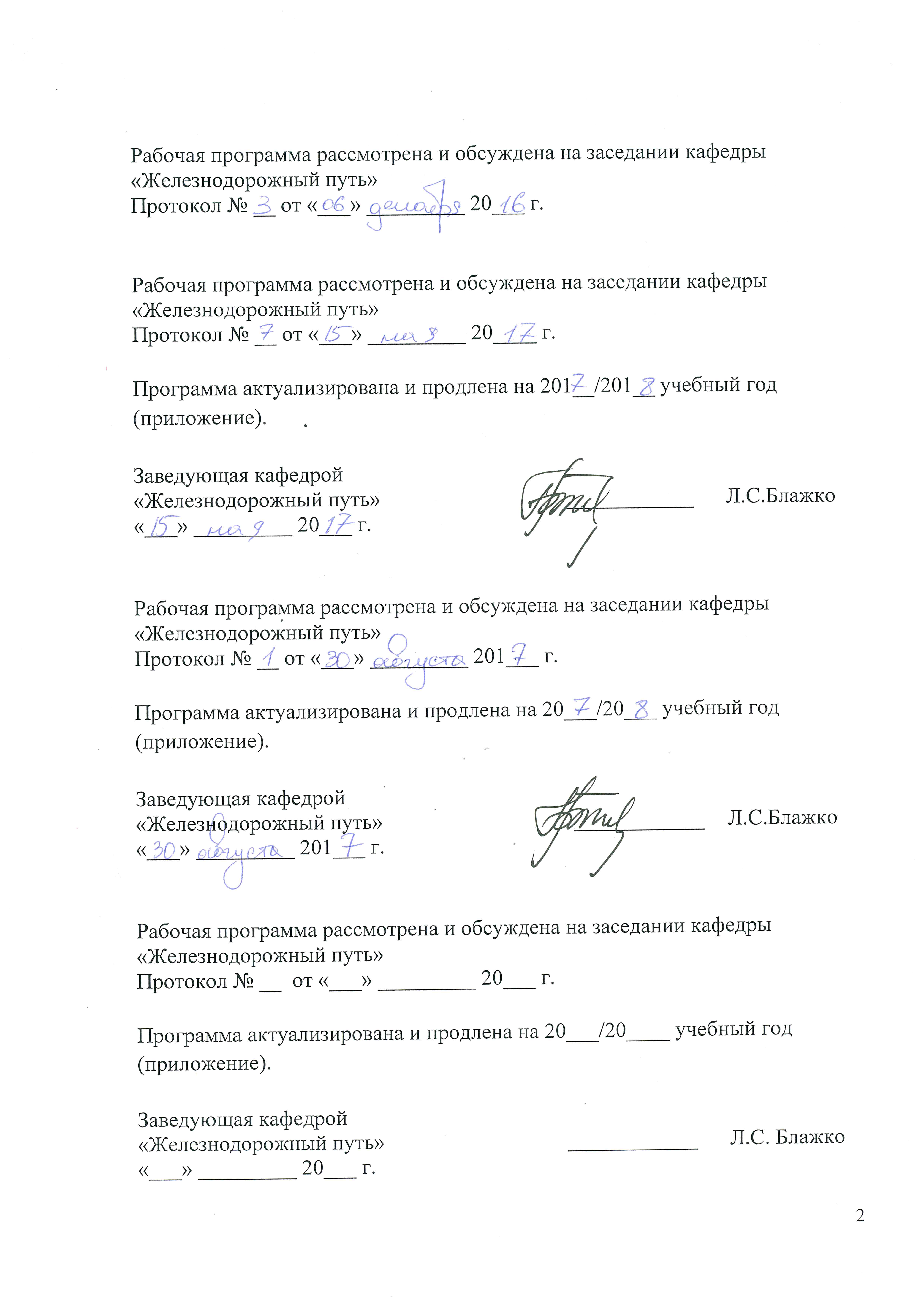 «Железнодорожный путь»Протокол № __ от «___» _________ 2016 __  г.Рабочая программа рассмотрена и обсуждена на заседании кафедры«Железнодорожный путь»Протокол № __ от «___» _________ 201__   г.Программа актуализирована и продлена на 201__ /201__  учебный год (приложение).Рабочая программа рассмотрена и обсуждена на заседании кафедры«Железнодорожный путь»Протокол № __  от «___» _________ 201__   г.Программа актуализирована и продлена на 201__/201__  учебный год (приложение).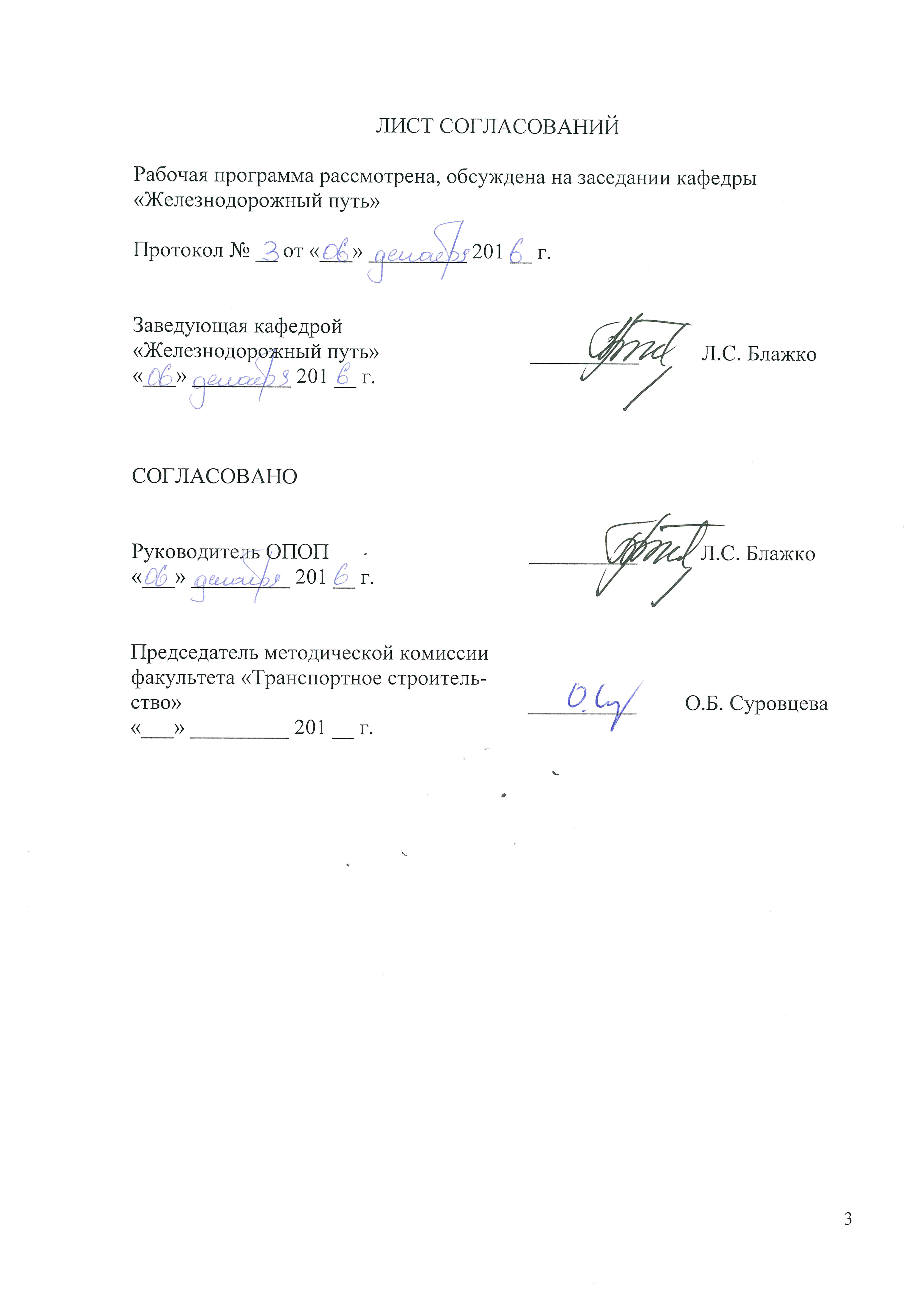 ЛИСТ СОГЛАСОВАНИЙРабочая программа рассмотрена, обсуждена на заседании кафедры «Железнодорожный путь»Протокол № __  от «___» ________  201 г. СОГЛАСОВАНОЦели и задачи дисциплиныРабочая программа составлена в соответствии с ФГОС ВО, утверждённым «12» сентября 2016 г.,приказ. №1160 по   специальности 23.05.06 «Строительство железных дорог, мостов и транспортных тоннелей», по дисциплине «Технология, механизация и автоматизация работ по техническому обслуживанию железнодорожного пути»(далее – дисциплины).Целью изучения дисциплины является формирование компетенций, указанных в разделе 2 рабочей программы.Для достижения поставленной цели решаются следующие задачи:- приобретение знаний, указанных в разделе 2 рабочей программы; - приобретение умений, указанных в разделе 2 рабочей программы;- приобретение навыков, указанных в разделе 2 рабочей программы.2. Перечень планируемых результатов обучения по дисциплине, соотнесенных с планируемыми результатами освоения основной образовательной программыПланируемыми результатами обучения по дисциплине являются: приобретение знаний, умений, навыков и/или опыта деятельности.                В результате освоения дисциплины обучающийся должен:ЗНАТЬ:− методы разработки технологических процессов реконструкции железнодорожного пути, ремонтов железнодорожного пути, мостов, тоннелей и метрополитенов, а также их обслуживания, с использованием последних достижений в области строительной науки руководство этими процессами;− современные путевые машины, механизмы, оборудование и эффективное их использование в разработанных технологических процессах;−  систему мероприятий по соблюдению нормативных документов при производстве работ.УМЕТЬ:− организовать работу производственного коллектива и обеспечить безопасность движения поездов на участках производства работ;− проводить качественную диагностику пути, по результатам которой планировать способы усиления и ремонтные работы железнодорожного пути; − способствовать внедрению современных прогрессивных ресурсосберегающих технологий машинизированным способом; − организовывать работу производственного коллектива и безопасные условия труда.ВЛАДЕТЬ:− методами расчёта показателей надёжности и оценки безопасности движения поездов;−  методами и навыками планирования, организации и выполнения работ по текущему содержанию и ремонтам железнодорожного пути;  − методами технико-экономического анализа прогрессивных конструкций пути и технологий ремонтно-путевых работ по его техническому обслуживанию. Приобретенные знания, умения, навыков и /или опыта формирование компетенций, осваиваемые в данной дисциплине, позволяют решать профессиональные задачи, приведённые в соответствующем перечне по видам профессиональной деятельности в п.2.4 общей характеристики основной образовательной программы (ОПОП).Изучение дисциплины направлено на формирование следующих профессиональных компетенций (ПК), соответствующих виду профессиональной деятельности, на который ориентирована программа специалитета:	производственно-техническая и организационно-управленческая деятельность:	− способность разрабатывать проекты и схемы технологических процессов строительства, реконструкции, капитального ремонта и эксплуатации железнодорожного пути, мостов, тоннелей, метрополитенов, а также их обслуживания, с использованием последних достижений в области строительной науки (ПК-1);	− способность планировать, проводить и контролировать ход технологических процессов и качество строительных и ремонтных работ в рамках текущего содержания железнодорожного пути, мостов, тоннелей, других искусственных сооружений и метрополитенов (ПК-3); 	− способностью разрабатывать методическую и нормативную документацию по правилам содержания и эксплуатации пути, путевого хозяйства, мостов, тоннелей и метрополитенов (ПК-6);	− умение планировать размещение технологического оборудования, техническое оснащение и организацию рабочих мест, выполнять расчет производственных мощностей и загрузку оборудования по действующим методикам и нормативам (ПК-11).Область профессиональной деятельности обучающихся, освоивших данную дисциплину, приведены в п. 2.1 общей характеристики ОПОП.Объекты профессиональной деятельности обучающихся, освоивших данную дисциплину, приведены в п. 2.2 общей характеристики ОПОП.Место дисциплины в структуре основнойпрофессиональной образовательной программыДисциплина «Технология, механизация и автоматизация работ по техническому обслуживанию железнодорожного пути» (Б1.Б.38) относится к базовой части и является обязательной дисциплиной. 4. Объем дисциплины и виды учебной работыДля очной формы обучения:Для заочной формы обучения:5 Содержание и структура дисциплины	  5.1 Содержание дисциплины	5.2 Разделы дисциплины и виды занятийДля очной формы обучения:Для заочной формы обучения:6. Перечень учебно-методического обеспечения для самостоятельной работы обучающихся по дисциплине7. Фонд оценочных средств для проведения текущего контроля успеваемости и промежуточной аттестации обучающихся по дисциплинеФонд оценочных средств по дисциплине является неотъемлемой частью рабочей программы и представлен отдельным документом, рассмотренным на заседании кафедры и утвержденным заведующим кафедрой.8. Перечень основной и дополнительной учебной литературы, нормативно-правовой документации и других изданий, необходимых для освоения дисциплины8.1 Перечень основной учебной литературы, необходимой для освоения дисциплины:1.Воробьев, Э.В. Технология, механизация и автоматизация путевых работ. Часть 1. [Электронный ресурс] : учеб. пособие / Э.В. Воробьев, Е.С. Ашпиз, А.А. Сидраков. — Электрон. дан. — М. :УМЦЖДТ, 2014. — 38 с. — Режим доступа: http://e.lanbook.com/book/58948.2. Путевые машины. Учебник для ВУЗов. / Под ред. Профессора М.В. Поповича и В.М. Бугаенко.- М.: ГОУ УМЦ по образованию на ж.д. транспорте, 2009. - 820 с.3. Технология выполнения капитальных путевых работ: учеб. пособие для курсового и дипломного проектирования / КачанН.Н., Соловьёв В.В., Черняев Е.Д., Чуян С.Н. – СПб: ФГБОУВПОПГУПС, 2015.– 53 с.4. Путевые механизмы и инструменты: Учебник для учащихся образовательных учреждений железнодорожного транспорта, осуществляющих начальную профессиональную подготовку /Р.Д. Сухих, В.М. Бугаенко, Ю.С. Огарь, В.Д. Ермаков, И.М. Пиковский, А.В. Пронченко; под общей ред. Р.Д. Сухих. – М.: УМК МПС, 2002. 428 с.	5. Управление техническим обслуживанием железнодорожного пути скоростных линий: метод указания для курсовой работы и дипломного проектирования / Разраб. А.С. Гапоненко, Е.Н. Третьякова. - СПб. : ФГБОУВПОПГУПС, 2015. – 46 с.8.2 Перечень дополнительной учебной литературы, необходимой для освоения дисциплины:1. Комплексная механизация путевых работ: учеб. для вузов ж.-д. трансп./ В. Л. Уралов [и др.] ; ред. В. Л. Уралов. - М.: Маршрут, 2004. - 381 с.: рис., табл.. - (Высшее профессиональное образование). - (Подъемно-транспортные, строительные, дорожные машины и оборудование). - ISBN 5-89035-138-9.2.  Правила и технология выполнения основных работ при текущем содержании пути, М.: Транспорт,1998. – 136 с.3. Опытные технологии производства путевых работ: Метод. указ. к лабораторным работам / Е.В. Ермолаев, В.Б. Захаров, Л.М. Минаков, В.В. Соловьёв; Под. ред. В.В.Соловьёва– С-Пб: ПГУПС, 2006.8.3 Перечень нормативно-правовой документации, необходимой для освоения дисциплины1. Технические условия на работы по реконструкции (модернизации) и ремонту железнодорожного пути / Утверждены распоряжением ОАО «РЖД» 75р от 18.10.2013. [Электронный ресурс] http://www.consultant.ru/cons/cgi/online.cgi?req=doc&base=EXP&n=550813#08.4 Другие издания, необходимые для освоения дисциплины1.	Б1.Б.38 «ТЕХНОЛОГИЯ, МЕХАНИЗАЦИЯ И АВТОМАТИЗАЦИЯ РАБОТ ПО ТЕХНИЧЕСКОМУ ОБСЛУЖИВАНИЮ ЖЕЛЕЗНОДОРОЖНОГО ПУТИ» Методические рекомендации для практических занятий по специальности 23.05.06 «Строительство железных дорог, мостов и транспортных тоннелей» специализация «Управление техническим состоянием железнодорожного пути» [Электронный ресурс]. – Режим доступа: http://sdo.pgups.ru/ (для доступа к полнотекстовым документам требуется авторизация).2.	Б1.Б.38 «ТЕХНОЛОГИЯ, МЕХАНИЗАЦИЯ И АВТОМАТИЗАЦИЯ РАБОТ ПО ТЕХНИЧЕСКОМУ ОБСЛУЖИВАНИЮ ЖЕЛЕЗНОДОРОЖНОГО ПУТИ»  Методические рекомендации по выполнению лабораторных работ по специальности 23.05.06 «Строительство железных дорог, мостов и транспортных тоннелей» специализация «Управление техническим состоянием железнодорожного пути» [Электронный ресурс]. – Режим доступа: http://sdo.pgups.ru/  (для доступа к полнотекстовым документам требуется авторизация).3.	Б1.Б.38 «ТЕХНОЛОГИЯ, МЕХАНИЗАЦИЯ И АВТОМАТИЗАЦИЯ РАБОТ ПО ТЕХНИЧЕСКОМУ ОБСЛУЖИВАНИЮ ЖЕЛЕЗНОДОРОЖНОГО ПУТИ» Методические рекомендации по организации самостоятельной работы обучающихся по специальности 23.05.06 «Строительство железных дорог, мостов и транспортных тоннелей» специализация «Управление техническим состоянием железнодорожного пути» [Электронный ресурс]. – Режим доступа: http://sdo.pgups.ru/ (для доступа к полнотекстовым документам требуется авторизация).9.  Перечень ресурсов информационно телекоммуникационнойсети «Интернет», необходимых для освоения дисциплиныЛичный кабинет обучающегося и электронная информационно-образовательная среда. [Электронный ресурс]. – Режим доступа: http://sdo.pgups.ru/ (для доступа к полнотекстовым документам требуется авторизация).10.  Методические указания для обучающихся по освоению дисциплиныПорядок изучения дисциплины следующий:Освоение разделов дисциплины производится в порядке, приведенном в разделе 5 «Содержание и структура дисциплины». Обучающийся должен освоить все разделы дисциплины с помощью учебно-методического обеспечения, приведенного в разделах 6, 8 и 9 рабочей программы. Для формирования компетенций обучающийся должен представить выполненные типовые контрольные задания или иные материалы, необходимые для оценки знаний, умений, навыков, предусмотренные текущим контролем (см. фонд оценочных средств по дисциплине).По итогам текущего контроля по дисциплине, обучающийся должен пройти промежуточную аттестацию (см. фонд оценочных средств по дисциплине).11. Перечень информационных технологий, используемых при осуществлении образовательного процесса по дисциплине, включая перечень программного обеспечения и информационных справочных системПеречень информационных технологий, используемых при осуществлении образовательного процесса по дисциплине:технические средства (компьютер/ноутбук, проектор/интерактивная доска);методы обучения с использованием информационных технологий (демонстрация мультимедийных материалов);-	использование электронных ресурсов (см. раздел 9 Рабочей программы).Дисциплина обеспечена необходимым комплектом лицензионного программного обеспечения, установленного на технических средствах, размещенных в специальных помещениях и помещениях для самостоятельной работы в соответствии с утвержденными расписаниями учебных занятий, консультаций, текущего контроля и промежуточной аттестации, самостоятельной работы. Перечень лицензионного программного обеспечения и информационных справочных систем приведены в Паспортах аудиторий/помещений.12. Описание материально-технической базы, необходимой для осуществления образовательного процесса по дисциплинеМатериально-техническая база обеспечивает проведение всех видов учебных занятий, предусмотренных учебным планом по данному направлению подготовки и соответствует действующим санитарным и противопожарным нормам и правилам.Она содержит специальные помещения: учебные аудитории для проведения занятий лекционного типа, занятий семинарского типа, групповых и индивидуальных консультаций, текущего контроля и промежуточной аттестации, а также помещения для самостоятельной работы и помещения для хранения и профилактического обслуживания учебного оборудования (в соответствии с утвержденными расписаниями учебных занятий, консультаций, текущего контроля и промежуточной аттестации, самостоятельной работы).Специальные помещения укомплектованы специализированной мебелью и техническими средствами обучения, служащими для представления учебной информации большой аудитории.Для проведения занятий лекционного типа используется учебно-наглядное пособие, рассмотренное на заседании кафедры и утвержденное заведующим кафедрой.Помещения для самостоятельной работы обучающихся оснащены компьютерной техникой с возможностью подключения к сети "Интернет" и обеспечением доступа в электронную информационно-образовательную среду Университета.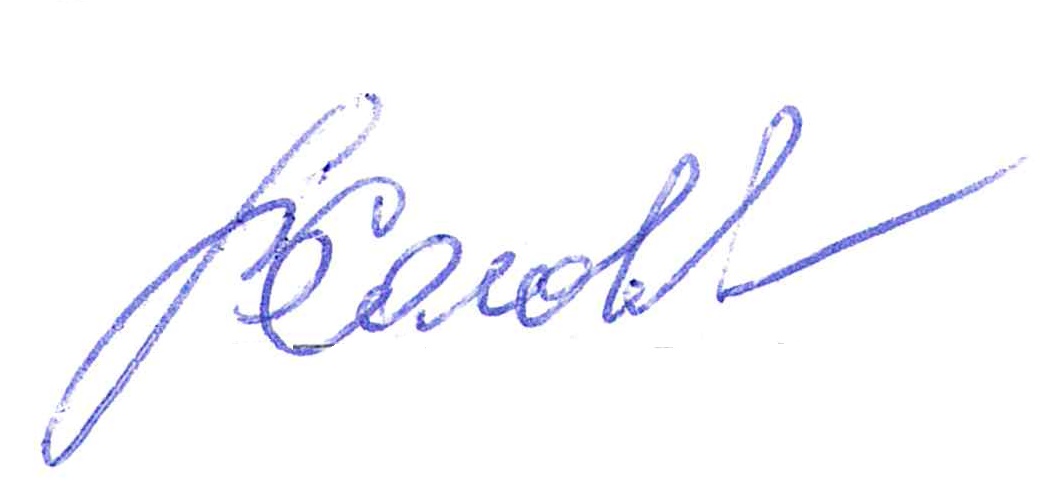 Заведующая кафедрой«Железнодорожный путь»____________Л.С. Блажко«___» _________ 201__ г.Заведующая кафедрой«Железнодорожный путь»____________Л.С. Блажко«___» _________ 201__ г.Заведующая кафедрой«Железнодорожный путь»____________Л.С. Блажко«___» _________ 201__ г.Заведующая кафедрой …«Железнодорожный путь»__________Л.С. Блажко«___» __________  201 г.Руководитель ОПОП«____» _____________ 201  г.__________Л.С. БлажкоПредседатель методической комиссии факультета «Транспортное строительство»«_____» ____________ 201 г.__________О.Б. СуровцеваВид учебной работыВсего часовСеместрВид учебной работыВсего часовVIIКонтактная работа (по видам учебных занятий)5454В том числе:лекции(Л)1818практические занятия (ПЗ)1818лабораторные работы (ЛР)1818Самостоятельная работа  (CРC) (всего)5454Контроль3636Форма  контроля  знанийЭкзаменЭкзаменОбщая трудоемкость: час/з.е.144/4144/4Вид учебной работыВсего часовКурсКурсВид учебной работыВсего часовIVVКонтактная работа (по видам учебных занятий)В том числе:лекции (Л)практические занятия (ПЗ)лабораторные работы (ЛР)201244106-41064-Самостоятельная работа (СРС) (всего)1115853Контроль1349Форма контроля знанийЗачет, экзаменЗачётЭкзаменОбщая трудоемкость: час / з.е.144/472/272/2№ п/пНаименование раздела дисциплиныСодержание раздела1Основы ведения путевого хозяйстваОсновные направления развития и социально-экономической политики отрасли на период до 2030 г.Положение о системе ведения путевого хозяйства на железных дорогах ОАО «РЖД».Классификация путей. Нормативно-технические требования к конструкциям и элементам верхнего строения пути.Среднесетевые нормы периодичности реконструкции, капитальных ремонтов железнодорожного пути. Схемы промежуточных видов ремонтов железнодорожного пути. 2Электрический и гидравлический путевой инструмент, применяемый при путевых работахГидравлический путевой инструмент. Назначение и основные узлы. Определение перемещения рельсовых плетей при разгонке или регулировке зазоров звеньевого пути. Электрический путевой инструмент. Назначение и основные узлы.3     Основные путевые работы при текущем содержании и ремонтах путиОсобенности производства путевых работ.Способы производства путевых работ.Регулировка ширины рельсовой колеи.Выправка пути в продольном профиле и плане.Регулировка и разгонка зазоров.Разрядка температурных напряжений в рельсовых плетях. Определение фактической температуры закрепления рельсовых плетей. Обеспечение безопасности при производстве путевых работ.4Путевые машины и комплексы применяемые при ремонтах пути и текущем содержании железнодорожного пути.Классификация путевых машин.Машины для выполнения отдельных путевых работ. Путевые машины для балластировки и подъёмки пути, замены рельсошпальной решётки и стрелочных переводов. Машины для очистки и вырезки балласта. Выправочно-подбивочно-отделочные машины и машины для рихтовки пути. Машины для содержания и ремонта земляного полотна и искусственных сооружений.№ п/пНаименование разделов дисциплиныЛПЗЛРСРС1234561Основы ведения путевого хозяйства2-462Электрический и гидравлический путевой инструмент, применяемый при путевых работах4-6103Основные путевые работы при текущем содержании и ремонтах пути48-124Путевые машины и комплексы применяемые при ремонтах пути и текущем содержании железнодорожного пути.2-826ИтогоИтого18181854№ п/пНаименование разделов дисциплиныЛПЗЛРСРС1234561Основы ведения путевого хозяйства2-1102Электрический и гидравлический путевой инструмент, применяемый при путевых работах2-2243 Основные путевые работы при текущем содержании и ремонтах пути22-324Путевые машины и комплексы применяемые при ремонтах пути и текущем содержании железнодорожного пути.2-145ИтогоИтого1244111№п/пНаименование разделаПеречень учебно-методического обеспечения1Основы ведения путевого хозяйства.1. Воробьев, Э.В. Технология, механизация и автоматизация путевых работ. Часть 1. [Электронный ресурс]: учеб. пособие / Э.В. Воробьев, Е.С. Ашпиз, А.А. Сидраков. — Электрон. дан. — М. :УМЦЖДТ, 2014. — 38 с. — Режим доступа: http://e.lanbook.com/book/58948.2Электрический и гидравлический путевой инструмент1. Путевые механизмы и инструменты: Учебник для учащихся образовательных учреждений железнодорожного транспорта, осуществляющих начальную профессиональную подготовку /Р.Д. Сухих, В.М. Бугаенко, Ю.С. Огарь, В.Д. Ермаков, И.М. Пиковский, А.В. Пронченко; под общей ред. Р.Д. Сухих. – М.: УМК МПС, 2002. 428 с.3Основные путевые работы при текущем содержании пути.1. Воробьев, Э.В. Технология, механизация и автоматизация путевых работ. Часть 1. [Электронный ресурс]: учеб. пособие / Э.В. Воробьев, Е.С. Ашпиз, А.А. Сидраков. — Электрон. дан. — М. :УМЦЖДТ, 2014. — 38 с. — Режим доступа: http://e.lanbook.com/book/58948.2. Управление техническим обслуживанием железнодорожного пути скоростных линий: метод указания для курсовой работы и дипломного проектирования / Разраб. А.С. Гапоненко, Е.Н. Третьякова. - СПб. : ФГБОУВПОПГУПС, 2015. – 46 с.4Путевые машины и комплексы, применяемые при ремонтах пути итекущем содержании железнодорожного пути.Комплексная механизация путевых работ: учеб. для вузов ж.-д. трансп./ В. Л.Уралов [и др.] ; ред. В. Л. Уралов. - М.: Маршрут, 2004. - 381 с.: рис., табл.. - (Высшее профессиональное образование). - (Подъемно-транспортные, строительные, дорожные машины и оборудование). - ISBN 5-89035-138-9.2. Путевые машины. Учебник для ВУЗов. / Под ред. Профессора М.В. Поповича и В.М. Бугаенко.- М.: ГОУ УМЦ по образованию на ж.д. транспорте, 2009. - 820 с.Разработчик, доцент____________В.В. Соловьёв«04» декабря 2016 г.